19  ЗАСЕДАНИЕ      4   СОЗЫВАО внесении изменения в решение Собрания депутатов Янгильдинского сельского поселения Козловского района Чувашской Республики от 27.09.2021 года №47/1 «О мерах по реализации Федерального закона от 31 июля 2020 года № 248-ФЗ «О государственном контроле (надзоре) и муниципальном контроле в Российской Федерации»В соответствии с Федеральным законом от 6 октября 2003 года № 131-ФЗ «Об общих принципах организации местного самоуправления в Российской Федерации», Федеральным законом от 31 июля 2020 года № 248-ФЗ «О государственном контроле (надзоре) и муниципальном контроле в Российской Федерации», Уставом Янгильдинского сельского поселения Козловского района Чувашской Республики Собрание депутатов Янгильдинского сельского Козловского района Чувашской Республики решило:1. Внести в решение Собрания депутатов Янгильдинского сельского поселения Козловского района Чувашской Республики от 27.09.2021 года №47/1 «О мерах по реализации Федерального закона от 31 июля 2020 года № 248-ФЗ «О государственном контроле (надзоре) и муниципальном контроле в Российской Федерации» изменение, исключив пункты 1, 2. 2.  Настоящее решение вступает в силу после его официального опубликования.Председатель Собрания депутатов Янгильдинского_сельского_поселенияКозловского района Чувашской Республики                  		                         З.М.Галеева. ЧÃВАШ РЕСПУБЛИКИ 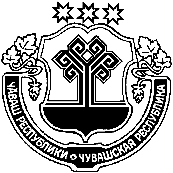 ЧУВАШСКАЯ РЕСПУБЛИКА КОЗЛОВСКИЙ РАЙОН КУСЛАВККА РАЙОНЕН КАРМАШ   ЯЛ     ПОСЕЛЕНИЙЕН ДЕПУТАТСЕН    ПУХÃВĔЙЫШÃНУ    01.12.2021    № 52/2 Кармаш салеСОБРАНИЕ ДЕПУТАТОВ ЯНГИЛЬДИНСКОГО  СЕЛЬСКОГО ПОСЕЛЕНИЯ РЕШЕНИЕот  01.12.2021     №  52/2с. Янгильдино